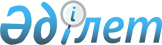 О проекте Указа Президента Республики Казахстан "О подписании Соглашения между Республикой Казахстан и Российской Федерацией о порядке пребывания граждан Республики Казахстан на территории Российской Федерации и граждан Российской Федерации на территории Республики Казахстан"Постановление Правительства Республики Казахстан от 7 апреля 2012 года № 427      Правительство Республики Казахстан ПОСТАНОВЛЯЕТ:

      внести на рассмотрение Президента Республики Казахстан проект Указа Президента Республики Казахстан «О подписании Соглашения между Республикой Казахстан и Российской Федерацией о порядке пребывания граждан Республики Казахстан на территории Российской Федерации и граждан Российской Федерации на территории Республики Казахстан».      Премьер-Министр

      Республики Казахстан                       К. Масимов Указ Президента Республики Казахстан О подписании Соглашения между Республикой Казахстан и

Российской Федерацией о порядке пребывания граждан Республики

Казахстан на территории Российской Федерации и граждан

Российской Федерации на территории Республики Казахстан      В соответствии со статьей 8 Закона Республики Казахстан от 30 мая 2005 года «О международных договорах Республики Казахстан» ПОСТАНОВЛЯЮ:

      1. Одобрить прилагаемый проект Соглашения между Республикой Казахстан и Российской Федерацией о порядке пребывания граждан Республики Казахстан на территории Российской Федерации и граждан Российской Федерации на территории Республики Казахстан.

      2. Уполномочить Министра внутренних дел Республики Казахстан Касымова Калмуханбета Нурмуханбетовича подписать от имени Республики Казахстан Соглашение между Республикой Казахстан и Российской Федерацией о порядке пребывания граждан Республики Казахстан на территории Российской Федерации и граждан Российской Федерации на территории Республики Казахстан, разрешив вносить изменения и дополнения, не имеющие принципиального характера.

      3. Настоящий Указ вводится в действие со дня подписания.      Президент

      Республики Казахстан                       Н.НазарбаевОДОБРЕНО      

Указом Президента 

Республики Казахстан

от « » 2012 года №  Соглашение

между Республикой Казахстан и Российской Федерацией

о порядке пребывания граждан Республики Казахстан на территории

Российской Федерации и граждан Российской Федерации на

территории Республики Казахстан      Республика Казахстан и Российская Федерация, в дальнейшем именуемые Сторонами,

      в целях дальнейшего развития дружественных отношений между двумя государствами, правового урегулирования поездок их граждан,

      руководствуясь статьей 13 Договора о дружбе, сотрудничестве и взаимной помощи между Республикой Казахстан и Российской Федерацией от 25 мая 1992 года,

      желая создать благоприятные условия для пребывания граждан одного государства на территории другого государства,

      согласились о нижеследующем: Статья 1      1. Граждане одной Стороны, временно пребывающие на территории другой Стороны, освобождаются от обязанности регистрации (постановки на учет по месту пребывания) в компетентных органах Стороны пребывания в течение 30 дней.

      2. Срок временного пребывания, указанный в пункте 1 настоящей статьи, исчисляется с даты въезда гражданина одной Стороны на территорию другой Стороны, подтвержденной миграционной картой с отметкой органов пограничного контроля, проставленной при въезде на территорию Стороны пребывания.

      3. В случае пребывания гражданина одной Стороны на территории другой Стороны свыше 30 дней, указанный гражданин обязан зарегистрироваться (встать на учет по месту пребывания) в компетентных органах Стороны пребывания в соответствии с ее законодательством. Статья 2      Граждане одной Стороны во время пребывания на территории другой Стороны обязаны соблюдать законодательство Стороны пребывания. Статья 3      В настоящее Соглашение по взаимному согласию Сторон могут вноситься изменения. Статья 4      1. Настоящее Соглашение временно применяется с даты подписания и вступает в силу с даты получения последнего письменного уведомления по дипломатическим каналам о выполнении Сторонами внутригосударственных процедур, необходимых, для его вступления в силу.

      2. Настоящее Соглашение заключается на неопределенный срок. Каждая из Сторон может прекратить действие настоящего Соглашения, уведомив об этом другую Сторону в письменной форме по дипломатическим каналам. В этом случае настоящее Соглашение прекращает действие по истечении 6 месяцев с даты получения такого уведомления.

      3. Каждая Сторона в целях обеспечения государственной безопасности, охраны общественного порядка и здоровья населения может приостановить действие настоящего Соглашения полностью или частично. Письменное уведомление о принятом решении направляется по дипломатическим каналам другой Стороне не позднее, чем за 72 часа до такого приостановления.

      4. Сторона, принявшая решение о приостановлении действия настоящего Соглашения по причинам, указанным в пункте 3 настоящей статьи, в том же порядке сообщает другой Стороне о возобновлении действия настоящего Соглашения.      Совершено в г. « » 20 года в двух экземплярах, каждый на казахском и русском языках, причем оба текста имеют одинаковую силу.      За Республику Казахстан              За Российскую Федерацию
					© 2012. РГП на ПХВ «Институт законодательства и правовой информации Республики Казахстан» Министерства юстиции Республики Казахстан
				